Конспект открытого урока Предмет: история России Учебник А.А. Данилов, Л.Г. Косулина, М.Ю. Брандт «История России начало XX-XXI века»Класс: 9Краткая аннотация: Предлагаемый материал рассчитан на двухчасовой урок и предусматривает разнообразные виды работы учащихся: актуализацию полученных знаний по курсу «Новой истории» за 8 класс, выступление учеников с индивидуальными сообщениями, полученных предварительно;организацию групповой работы по анализу различных исторических источников;подготовку мультимедийной презентации,мини лекцию учителя.Накануне проведения урока класс разбивается на 4 группы. Первая получает задание подготовить сообщение по теме «Международные отношения на Дальнем Востоке в конце XIX-начале XX века. Дальневосточная политика России».Вторая группа готовит сообщения об основных событиях Русско-японской войны: гибель «Варяга», адмирал Макаров и броненосец Петропавловск», оборона Порт-Артура, Цусимское сражение3 и 4 группа готовит материал по проблеме «Русско–японская война в памяти народа и искусстве».Тема: «Русско-японская война - война 1904-1905 гг»Эпиграф:«В Цусимском проливе далёком,Вдали от родимой земли, На дне океана глубокомЗабытые есть корабли.                       (В.И. Лебедев-Кумач)Цель урока:Дать представление о Русско-японской войне 1904-1905 г.Задачи: Образовательные:Сформировать представление учащихся о характере внешней политики мировых держав на рубеже XIX-XX вв. на Дальнем Востоке.Путём анализа представленных исторических документов выявить причины и итоги Русско – японской войны 1904-1905 гг.Познакомить учащихся с основными событиями Русско-японской войны, с примерами героизма и мужества русских солдат. Развивающие:содействовать: развитию анализа исторических источников, умению сравнивать, обобщать исторические факты;опыту составлять мультимедийные презентации;умению работать в коллективе.Воспитательные:Способствовать развитию информационной культуры учащихся;уважению к историческому прошлому своей страны.Здоровьесберегающие:Содействовать созданию благоприятного психологического климата на уроке,Создание ситуации успеха.В конце урока ученики должны:Знать: главные события и итоги войны.Уметь: объяснить причины войны и её последствия, показать на карте основные сражения Русско-японской войны.Тип урока (педагогическая технология): изучение нового материала.Метод: поисковый-исследовательский.Оборудование:компьютер и проектор;настенная карта «Русско-японская война»,карточки-задания с текстом исторических документов,мультимедийные презентации к уроку, созданные совместно учениками и учителем.Структура урока:1. Организационный момент и мотивация урока (слово учителя)2. Постановка целей и задач урока (совместно с учащимися)3. Выступление группы учащихся  с предварительным заданием «Международные отношения на Дальнем Востоке в конце XIX-начале XX века. Дальневосточная политика России».4. Работа в группах с раздаточным материалом и историческими источниками по проблеме «Россия и Япония накануне войны. Причины войны».Обсуждение выводов, к которым пришли группы.5. Выступление 2-ой группы с вопросом «Ход Русско-японской войны 1904-1905 гг.» войны, сопровождающейся презентациями докладчиков.6. Работа по группам «Портсмутский мир. Итоги Русско-японской войны». Совместное обсуждение и выводы по данной проблеме.7. Война в памяти народа и её отражение в искусстве.8. Постановка домашнего задания.9. Подведение итогов работы.Ход урока:№Этапы урока.Основное содержание.Деятельность учителя.Деятельность учащихся.Результаты совместной деятельности.1Организацион-ный момент, актуализация, мотивация урока.(5 минут)Приветствует учащихся.Демонстрация фотографии 1977 года, на которой изображён пионерский отряд на фоне военно - морского флага в бескозырках с надписью «Варяг».Учитель предлагает ученикам объяснить значение этого названия.Какое событие скрывается под этим коротким словом «Варяг»?Частью какого события является история подвига крейсера «Варяг»?Могут ли сегодняшние подростки XXI века выбрать это название для своих отрядов? Учитель подчеркнёт, что  в Царской России, и в Советской стране, и в сегодняшней России «Варяг» остается символом силы духа и стойкости. Предлагает сформулировать тему урока ученикам.Учитель.Русско-японская война явилась одним из первых военных конфликтов начала XX века, она столкнула Запад и «новую Азию», желающую занять прочное место на международной арене нового века.Ученики настраиваются на урок.Идут ответы.Ученики высказывают свои предложения.Идут предложения.Готовность учащихся к дальнейшей совместной работе.Формирование умения формулировать и высказывать свою точку зрения.В результате выяснения возможно два варианта: дети могут знать многое о подвиге крейсера «Варяг», а также могут и затруднится в ответе.Но результат совместной работы будет один: выход на Русско-японскую войну 1904-1905 г, которая не принесла победы России и послужила катализатором революционных событий 1905 г.  В результате корректировки тема может звучать так:«Русско-японская война – война слабости и силы».2Постановка цели и задач урока(5 минут)Учитель может сам назвать цель: познакомиться с войной, о которой говорили как о «роковой, несчастной малой войне».. Современники по-разному относились к ней, да и историки даже через 100 лет по-прежнему спорят, какую роль сыграла эта война в судьбе страны.Сегодня мы попробуем вместе взглянуть на это событие глазами очевидцев и современников, используя исторические свидетельства тех времён, и разобраться в вопросах, которые являются актуальными до сих пор.Предлагает учащимся сформулировать задачи урока.Класс следит за рассуждениями учителя.Обговаривают и записывают себе в тетрадь задачи урока. В ходе делового сотрудничества ребята предлагают постановку задач урока.Формируют умение логическимыслить.3Выступление 1 группы учащихся с домашним заданием «Международные отношения на Дальнем Востоке  в конце 19-начале 20 века. Дальневосточная политика России(4-5 минут)Вопросы и задания классу после выступления группы.(8-7 минут)Почему Япония смогла одержать столь быструю и уверенную победу в японо-китайской войне?Какой характер носила политика мировых держав на Дальнем Востоке?Какие цели преследовало русское правительство, заключая с Китаем договор об использовании территории Маньчжурии для строительства КВЖД?Посмотрите на карту и ответьте на вопрос: почему Россия так настаивала на аренде именно Порт-Артура?Класс слушает. Заносит факты в тетрадьПри этом докладчики могут предложить  либо сжатый материал в форме таблицы, либо сопровождать своё выступление короткой презентациейПримерный ответ учеников.Япония в конце19 века встала на путь преобразований; стране происходил бурный экономический рост, благодаря «реформам Мейдзи», быстрыми темпами развивается военная промышленность, происходит реорганизация армии Захватнический.Каждая странастремилась завоевать прочные позициина Тихоокеанском побережье. Мировые лидеры - Германия, Франция, Англия и США применяли тактику сталкивания 2-х государств России и Японии, предоставляя Японии огромные кредиты, что позволяло ей подготовится к войне.Железная дорога, проложенная по территории Северной Маньчжурии, сокращала сообщение между Читой и Владивостоком почти в три раза. Строительство дороги давало возможность быстрой переброски русских войск на восток в случае войны с Японией.Этого потребовало строительство КВЖД, к тому же России была нужна морская крепость с незамёрзшей водой, надёжный опорный пункт на случай войны с Японией.Формирование умения доказательно высказывать свои мысли, умение публичного выступления.Идет осознанное восприятие материала.Актуализация знаний полученных в 8 классе по курсу «Новая история».Идет осознанное восприятие материала.Актуализация знаний полученных в 8 классе по курсу «Новая история».4 Работа в группах с раздаточным материалом и обсуждение причин Русско-японской войны.(17 мин.)Задача этого этапа урока: увидеть Японию и Россию накануне войны. Выяснить причины и характер войны.Ученики работают по группам с раздаточным материалом:(См. Приложения для 1,2,3, групп: раздаточный материал№ 1раздаточный материал №2раздаточный материал №3) и отвечают на поставленные вопросы.4 группа  работает по заполнению таблицы«Основные события Русско-японской войны» по учебнику §4 стр.31-32 (См. приложения – таблица №3)Учатся анализировать,делать выводы.Формирование навыков самооценки,  взаимоконтроля учащихся.Совместно идёт проверка работ учащихся 1-3 групп, обсуждение выводов, к которым пришли их участники.Учащиеся записывают выводы совместной работы в тетрадь.Причины войны:борьба между мировыми державами за влияние на Дальнем Востоке;противостояние России и Японии в овладении Маньчжурией;агрессивные планы определенной группы в русском правительстве, считающей, что война отвлечёт народ от революции.5Ход войны.(18 минут)Учитель.Утром 26 января 1904г. Николай II получил от наместника царя на Дальнем Востоке Е.И.Алексеева телеграмму следующего содержания: «флот пребывает в полной боевой готовности и смело отразит всякое покушение со стороны дерзкого врага». А тем временем в Порт-Артур пришёл пароход с японским консулом, бросил якорь и стал, торопясь, собирать на борт своих подданных. Но даже это обстоятельство не насторожило русское командование, Алексеев запретил принять меры по повышению боеготовности флота.Первую мину по русским кораблям, стоявшим на рейде Порт-Артура, японская армия под руководством вице-адмирала Хэйхатиро Того выпустила в 23 часа 35 минут того же дня. В 00.16 27 января – шестнадцатую. Три попали в цель. Война для русских началась.Учитель предлагает 4 группе представить свою работу и показать на карте главные события Русско-японской войны.Ученики слушают учителя, затем 4 группу выступающих одноклассников, работают с картой учебника или исторического атласа по ходу войны.Выступление2 группы с домашним заданием, показом презентаций, в качестве углубления темы, создания определённой эмоциональной обстановки урока.Формирование умения доказательно высказывать свои мысли, умение публичного выступления.В ходе совместной работы после 4 группы выступает 2 группа.(При различном ходе урока, по выбору класса, можно уделить внимание любому событию, отражающему драматизм войны и необычайную стойкость русских).6Портсмутский мир. Итоги Русско-японской войны.(18 минут)Учитель: После Цусимского поражения русских на всём фронте наступило затишье. Было ясно, что обе страны устали от войны, и правительства искали возможность заключения мира. По этому поводу английская газета «Таймс» писала, что «Нация, безнадежно битая в каждом сражении войны, одна армия капитулировала, другая обратилась в бегство, а флот погребён морем, диктовала свои условия победителю» Вопрос: Как вы думаете, почему Россия потерпела поражение в этой войне?Учитель:27 июля (9 августа) 1905 г. в американском городе Портсмут при посредничестве президента США Теодора Рузвельта начались переговоры двух стран – России и Японии. Заключение мирного договора 23 августа 1905 г. завершило один из первых военных конфликтов начала XX века. Используя исторические документы, подведём итоги Русско-японской войны.Ребята в группах выделяют причины поражения России в войне с Японией.(3 минуты)Работа в группах с раздаточным материалом (12-15 минут)Развитие умения работать с историческими источниками, внимания, логического мышления, умение находить различные способы доказательств.Подводят в совместной работе итоги по вопросу «Причинам поражения России в войне с Японией»При совместной работе стараются сделать как можно больше выводов об итогах и значении Русско-японской войны.Делают записи в тетради:Большие людские потери.Унижение и позор России от проигранных сражений.Уничтожение Балтийского и Тихоокеанского флота. Крушение мечты о господстве на Дальнем Востоке.Начало первой русской революции.7Война в памяти народа и её отражение в искусстве.(8 минут)Учитель: война закончилась, и потянулись по русским дорогам воины, изувеченные, раненые, измученные, но не провинившиеся перед Отечеством, выполнившие свой солдатский долг до конца.Плещут холодные волны,Бьются о берег морской, Носятся чайки над морем, Крики их полны тоской.Миру всему передайте, Чайки печальную весть:В битве врагу мы не сдались-Пали за русскую честь!Предлагает выступить с результатами своих поисков 3, 4 группе.Класс слушает информационный материал 3, 4 группы.Желательно исполнение одной из песен, связанной или навеянной событиями Русско- японской войны, в наибольшей степени отражающую трагедию и героизм русских солдат, слабость и силу этой войны.Развитие творческих способностей учащихся, грамотной и красивой речи, логического мышления.Совместное открытие, либо повторение ярких моментов взаимосвязи истории и искусства, создание эмоционального отклика на изучаемое событие.8Постановка домашнего задания.§ 4,  на выбор выполнить зад. №1, либо№2, либо №3, стр. 34(2 минуты)Обращает внимание на систему выбора вопросов в письменной форме и работу с исторической картой.Записывают задание на дом.9Подведение итогов работы(5 минут)Учитель просит учащихся написать на листочках ответ на вопрос «В чём слабость и сила Русско-японской войны?» (При недостатке времени этот вопрос можно обсудить в классе устно).Ребята устно или письменно анализируют слабость и силу Русско-японской войны (При достаточном количестве времени анализируют слабость и силу своей работы на уроке.)Развитие самоанализа своей деятельности.Делают знания своими.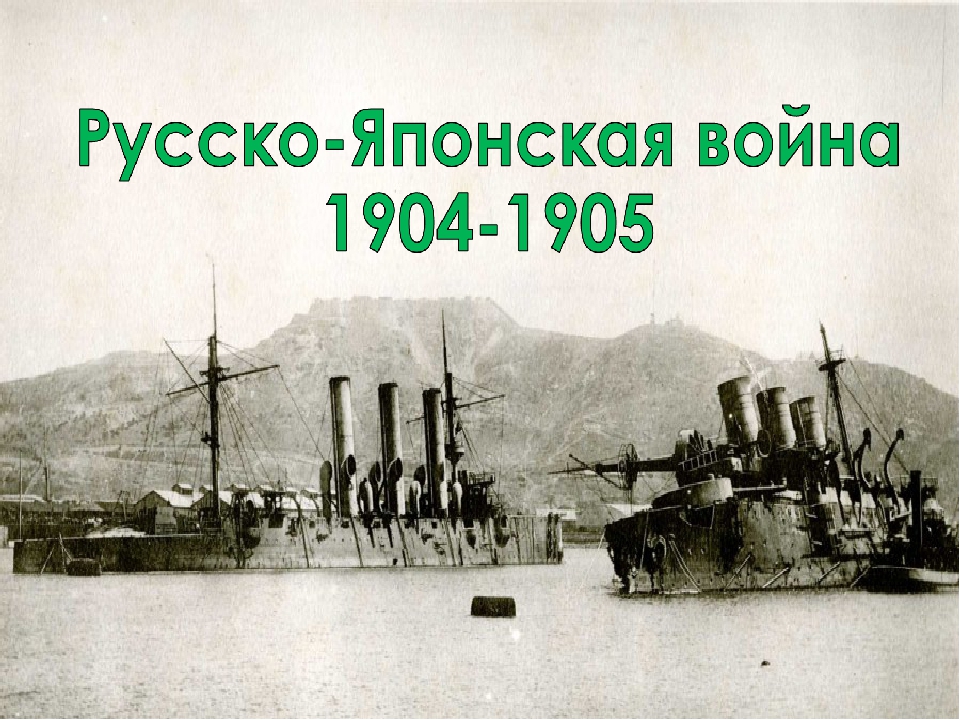 